Jídelníček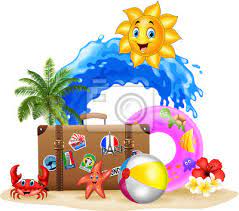 3.-7.6.202410.-14.6.2024                                              Jídelníček17.-21.6.2024                                                                          24.-28.6.2024Krásné prožití letních prázdnin vám přeje kolektiv školní jídelny.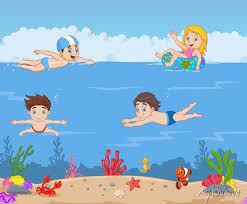 DatumHlavní chodHlavní chodAlergenyPondělí3.6.PolévkaRajská s písmenkyA 1,3,7Pondělí3.6.I.Kuřecí stripsy, bramborová kaše, okurkový salátA 1,3,7Pondělí3.6.II.Lívanečky s ovocem a zakysanou smetanouA 1,3,7Úterý4.6.PolévkaČesneková s bramboremA 3Úterý4.6.I.Bretaňské fazole s kuřecím masem, chléb, ovoceA 1Úterý4.6.II.Caesar salát s kuřecím masem, ovoceA 1,3,7Středa5.6.PolévkaČočkováA 1Středa5.6.I.Rybí filé zapečené se sýrem, brambory, mrkvový salátA 1,3,7Středa5.6.II.Halušky s brynzouA 1,3,7Čtvrtek6.6.PolévkaZeleninová s krupicovými nokyA 1,3,7,9Čtvrtek6.6.I.Vídeňský guláš, těstoviny, jogurtA 1,3,7Čtvrtek6.6.II.Vepřový kotlet s šípkovou omáčkou, brambor.knedlík, jogurtA 1,3,7Pátek7.6.PolévkaBylinková jemnáA 1Pátek7.6.I.Vepřový přírodní řízek, rýže, coleslaw A 1,7Pátek7.6.II.Krůtí džuveč, špecleA 1,3,7DatumHlavní chodHlavní chodAlergenyPondělí10.6.PolévkaKvětákováA 1,7Pondělí10.6.I.Masové koule, rajská omáčka, těstovinyA 1,3,7Pondělí10.6.II.Zámecké brambory, zelný salát s kukuřicíA 1,3,7Úterý11.6.PolévkaHrstkováA 1,9Úterý11.6.I.Krupicová kaše s kakaem, ovoceA 1,3,7Úterý11.6.II.Rýžový salát s kuřecím masem a zeleninou, ovoceA Středa12.6.PolévkaDrožďová s kapánímA 1,3,7,9Středa12.6.I.Kuřecí maso v zelenině, bramboryA 1Středa12.6.II.Šunkové flíčky zapečené, řecký salátA 1,3,7Čtvrtek13.6.PolévkaHovězí s těstovinouA 1,3,7Čtvrtek13.6.I.Svíčková na smetaně, houskový knedlíkA 1,3,7,9Čtvrtek13.6.II.Vepřové čevapčiči, brambory, pikantní omáčkaA 1,3,7Pátek14.6.PolévkaBrokolicováA 1,7Pátek14.6.I.Smažené rybí filé, bramborová kaše, okurkový salátA 1,3,7Pátek14.6.II.Bulgurové rizoto, coleslawA 1,7DatumHlavní chodHlavní chodAlergenyPondělí17.6.PolévkaZeleninová s bulguremA 1,9Pondělí17.6.I.Segedinský guláš, houskový knedlíkA 1,3,7Pondělí17.6.II.Kuřecí na středomořský způsob, tarhoňaA 1,3,7Úterý18.6.PolévkaBramborová s houbamiA 1,9Úterý18.6.I.Frankfurtská hovězí pečeně, rýže, zakys.smetana s ovocemA 1,3,7Úterý18.6.II.Lasagne s krůtím masem, ledový salátA 1,3,7Středa19.6.PolévkaFazolováA 1,9Středa19.6.I.Kuřecí závitek se šunkou a sýrem, brambory, mrkvový salátA 7Středa19.6.II.Zeleninový salát s treskou, toastDen na přáníA 1,3,4,7Čtvrtek20.6.PolévkaSlepičí vývarA 1,3,7Čtvrtek20.6.I.Boloňské špagety s krůtím masemA 1,3,7Čtvrtek20.6.II.Kuře pečené, rýže, mrkvový salátA 7Pátek21.6.PolévkaCelerová s houskouA 1,3,7Pátek21.6.I.Nudle s mákem, ovoceA 1,3,7Pátek21.6.II.Vejce, koprová omáčka, brambory, ovoceA 1,3DatumHlavní chodHlavní chodAlergenyPondělí24.6.PolévkaUzená s kroupamiA 1,9Pondělí24.6.I.Vepřová plec, hlávkové zelí, bramborový knedlík, ovoceA 1,3,7Pondělí24.6.II.Drůbeží játra po srbsku, rýže, ovoceA 1Úterý25.6.PolévkaZeleninová s drožďovými knedlíčkyA 1,3,7,9Úterý25.6.I.Vejce, čočka na kyselo, chlébA 1,3Úterý25.6.II.Těstovinový salát s tuňákemA 1,3,4,7Středa26.6.PolévkaAztéckáA 1,3,7Středa26.6.I.Kuřecí ražničí na plechu, bramboryA 7Středa26.6.II.Plíčka na smetaně, knedlíkA 1,3,7Čtvrtek27.6.PolévkaHovězí s kapánímA 1,3,7,9Čtvrtek27.6.I.Krůtí na paprice, těstovinyA 1,3,7Čtvrtek27.6.Pátek28.6.PolévkaZeleninová s písmenkyA 1,3,7,9Pátek28.6.I.Smažený kuřecí řízek, brambory m.m., okurkový salátA 1,3,7Pátek28.6.